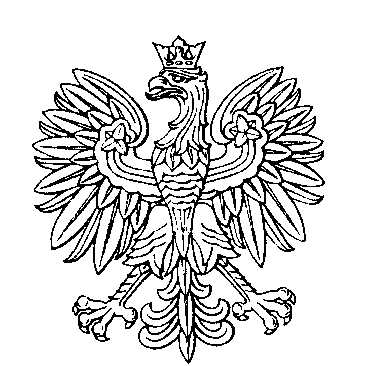 OBWODOWA KOMISJA WYBORCZA NR 1w gminie BeskoOBWODOWA KOMISJA WYBORCZA NR 2w gminie BeskoOBWODOWA KOMISJA WYBORCZA NR 3w gminie BeskoOBWODOWA KOMISJA WYBORCZA NR 4w gminie BeskoSKŁAD KOMISJI:Przewodniczący	Zofia KijowskaZastępca Przewodniczącego	Robetr Stanisław MatuszekCZŁONKOWIE:SKŁAD KOMISJI:Przewodniczący	Agnieszka Anna OkarmaZastępca Przewodniczącego	Andrzej KuńkaCZŁONKOWIE:SKŁAD KOMISJI:Przewodniczący	Wojciech LewickiZastępca Przewodniczącego	Karolina FlorekCZŁONKOWIE:SKŁAD KOMISJI:Przewodniczący	Marta RyszZastępca Przewodniczącego	Kazimiera MroczkowskaCZŁONKOWIE: